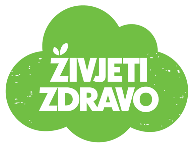 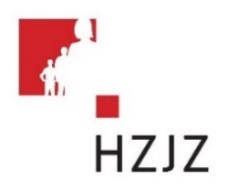 Tjedni jelovnik za prehranu učenika u osnovnim školama od 9.10. – 13.10.2023.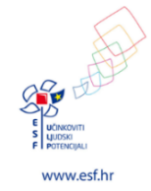 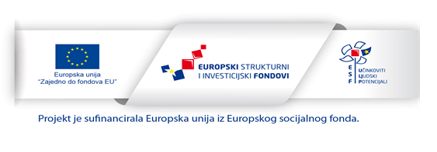 DanMliječni obrokRučakUžinaEnergetska vrijednost (kcal)PONEDJELJAKŠkolski burger, sokBistra juha, tjestenina bolonjez,  zelena salata Banana, keksiUTORAKMliječni namaz, kakaoPiletina s mix povrćem Jabuka, keksiSRIJEDACroissant od čokolade, mlijekoKrem juha, panirani odrezak s mahunamaPuding ČETVRTAKCorn pločica, jogurtPovrtna juha, junetina s rižom, salata od cikleVoćni jogurtPETAKČokolinoRiblji štapići s blitvom i krumpiromKolač